ZAKRES CZĘŚCI PODSTAWY PROGRAMOWEJ w zakresie podstawowym dla liceum ogólnokształcącego Informatyka na czasieKlasa IIWymagania do egzaminu z informatyki na rok szkolny 2022/2023, przygotowane na podstawie programu nauczania informatyki dla liceum ogólnokształcącego i technikum Informatyka na czasie. Zakres podstawowy, autor Janusz Mazur, konsultacja: Zbigniew Talaga.Nazywam się Barbara Szlachta-Wota, jestem nauczycielem, absolwentką Uniwersytetu Rzeszowskiego. Ukończyłam studia magisterskie na kierunku matematyka nauczycielska, studia inżynierskie na kierunku informatyka oraz studia podyplomowe z zakresu matematyka w finansach. W roku szkolnym 2021/2022 otrzymałam grant Centrum Mistrzostwa Informatycznego, w ramach którego zdobywałam i poszerzałam swoją wiedzę z informatyki i programowania, biorąc udział w szkoleniach na jednej z pięciu najlepszych uczelni technicznych w Polsce – Akademii Górniczo Hutniczej w Krakowie. 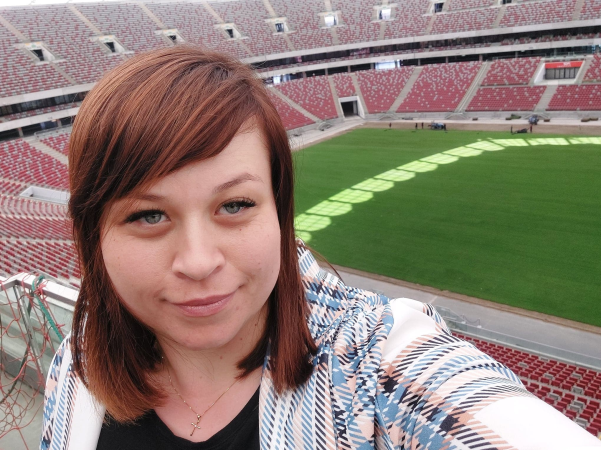 Zapraszam do kontaktu pod adresem: barbarka_s@o2.plArkusz kalkulacyjny i bazy danychJak pobierać dane do arkusza kalkulacyjnegoUczeń:wyjaśnia, dlaczego warto stosować narzędzia wymiany danychwymienia podstawowe zastosowania arkusza kalkulacyjnegowyjaśnia podstawowe pojęcia związane z arkuszem kalkulacyjnym: skoroszyt, arkusz, adres komórki, formuła, funkcja, zakres adresówpobierana dane z różnych źródeł i przetwarza jemodyfikuje dane w arkuszu wykorzystuje adresy komórek w formułach obliczeniowychpoprawnie stosuje adresowanie względne, bezwzględne i mieszanewyjaśnia różnice między formułami i funkcjamikorzysta z wbudowanych funkcji arkusza kalkulacyjnegostosuje różne sposoby zaznaczania zakresów komórekkopiuje dane z komórek i wkleja je na różne sposoby, również między arkuszamikopiuje formułystosuje funkcje: SUMA, ŚREDNIA, MAX, MIN, DŁ, JEŻELI przedstawia dane w postaci wykresów,  dobiera typ wykresu do rodzaju danychWyciągamy wiedzę z danychomawia różnicę między filtrowaniem i sortowaniem danychfiltruje i sortuje danetworzy tabele i stosuje w nich sortowanie i filtrowanie danychstosuje formuły arkusza kalkulacyjnego do losowego generowania zbiorów danychstosuje funkcję INDEKS do zwracania wartości określonych komórekopisuje możliwości tabel przestawnychtworzy tabele przestawne filtruje dane w tabeli przestawnejaktualizuje tabelę przestawną po modyfikacji danych źródłowychstosuje gotowe style tabel przestawnych podsumowuje dane w tabeli przestawnej na różne sposobystosuje różne sposoby wyświetlania wartości w tabeli przestawnejgrupuje i rozgrupowuje daty w tabelach przestawnychtworzy wykresy przestawneKorespondencja seryjnatworzy dokument główny korespondencji seryjnej umieszcza pola korespondencji seryjnej w tworzonych dokumentachtworzy bazę adresatówstosuje reguły warunkowe do personalizacji listów seryjnychpoprawnie scala dokumenty seryjneRelacyjne bazy danychwyjaśnia podstawowe pojęcia związane z bazami danych: tabela, atrybut, rekord, pole, klucz główny, klucz obcy, relacjawymienia różne zastosowania baz danychprojektuje nieduże bazy danychzarządza danymi w bazie danych w programie MS Accessmodyfikuje dane zawarte w bazie danychtworzy tabele i definiuje relacje między nimitworzy raporty z użyciem kreatoraAlgorytmika i programowanie w języku C++/ PythonOd problemu do programuwyjaśnia pojęcie algorytmupodaje przykłady algorytmów niekomputerowychwymienia cechy poprawnego algorytmuwyjaśnia na przykładzie pojęcie specyfikacji problemutworzy algorytm wyznaczania pierwiastka kwadratowegozapisuje algorytm Herona w postaci listy krokówwyjaśnia pojęcia związane z algorytmiką i programowaniem: schemat blokowy, lista kroków, kod źródłowy, kod wynikowy, kompilator, interpreter, słowa kluczowe, funkcje, plik wykonywalnyzapisuje algorytm w postaci kodu źródłowegokompiluje zapisany kod źródłowyznajduje i poprawia błędy w kodzie źródłowym programuwyjaśnia pojęcie zmiennej i typu zmiennejwymienia zasady tworzenia kodu źródłowego w wybranym języku programowaniastosuje podstawowe konstrukcje wybranego języka programowania: instrukcje wejścia i wyjścia, operatory arytmetyczne i logiczne oraz instrukcję warunkowątworzy program sprawdzający warunek trójkątaWyszukujemy i sumujemywyjaśnia, na czym polega iteracyjne rozwiązywanie problemustosuje w swoich programach podstawowe rodzaje pętli: while i foropisuje zasady użycia pętli w programachanalizuje w tabeli działanie algorytmu krok po kroku opisuje, jak komputer porównuje dwie wartościtworzy program wyszukiwania największej liczby z zadanego ciągu liczbBinarny system liczbowyzapisuje liczby w binarnym systemie liczbowym oraz w systemie szesnastkowym wyjaśnia pojęcia związane z systemami liczbowymi: system pozycyjny, podstawa systemu liczbowegoomawia algorytm konwersji liczb między systemami dziesiętnym i binarnym  zapisuje algorytm konwersji między systemami liczbowymi w postaci programu komputerowegoCzy ta liczba jest pierwsza?definiuje liczby złożone i liczby pierwszepodaje przykłady użycia liczb pierwszychomawia algorytmy sprawdzające podzielność liczbbada podzielność wybranych liczb, programując poznane algorytmy w wybranym językugrupuje instrukcje w funkcje i wyjaśnia cel stosowania funkcjiAlgorytm Euklidesa i działania na ułamkachwyjaśnia pojęcia: NWD, NWWpodaje przykłady zastosowania algorytmu Euklidesazapisuje algorytm Euklidesa w postaci listy krokówopisuje algorytm Euklidesa i tworzy realizujący go program w wybranym języku programowaniatworzy program pozwalający na dodawanie ułamków  stosuje odpowiednie konstrukcje wybranego języka programowania do implementacji omawianych zagadnień (w tym: funkcję, która nie zwraca wartości).